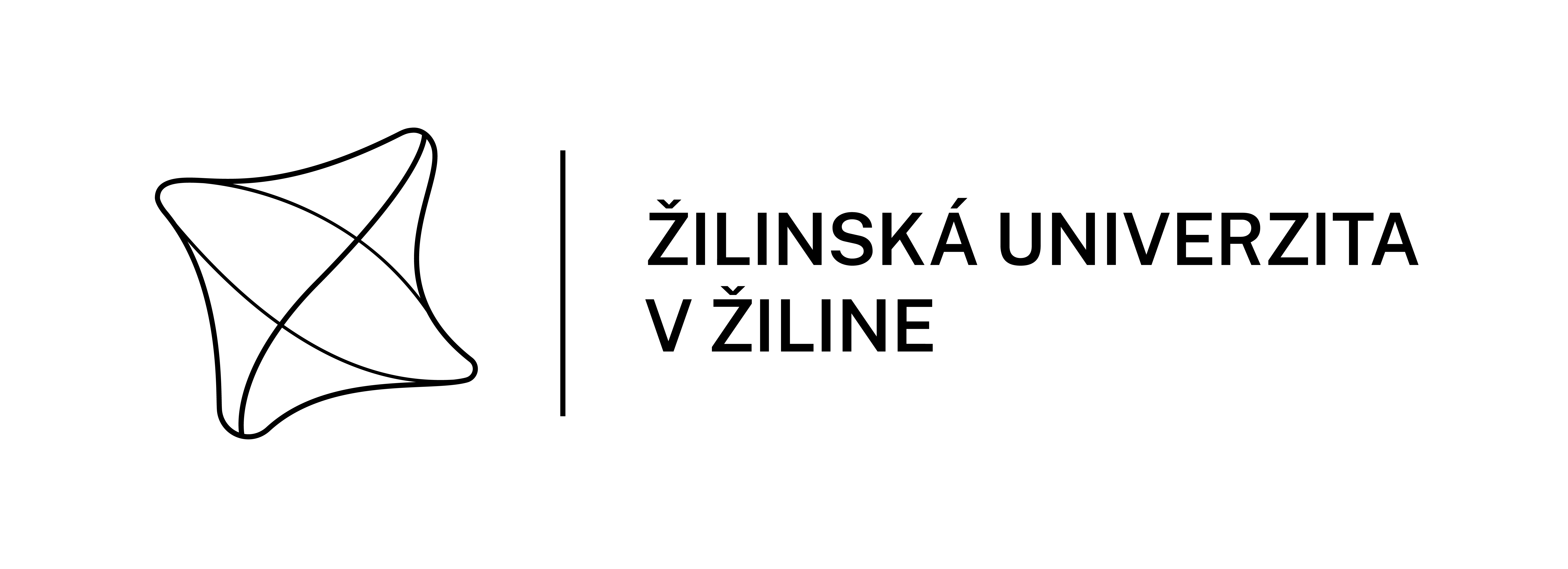 
Názov prácePodnázov práce (ak existuje) TITUL, MENO A PRIEZVISKOŠtudijný program: Názov študijného programuŠtudijný odbor: Školiace pracovisko: Žilinská univerzita v Žiline, Vedúci : Titul, meno a priezviskoKonzultant: Titul, meno a priezvisko (ak práca nemá konzultanta, riadok vymažte)Žilina 2022Namiesto tejto strany treba vložiť zadanie záverečnej práceDo elektronickej verzie práce vložte naskenované zadanie záverečnej práce ako obrázok zväčšený na celú veľkosť papiera.Čestné vyhlásenieVyhlasujem, že som zadanú  vypracoval samostatne, pod odborným vedením vedúceho práce/školiteľa a používal som len literatúru uvedenú v práci.Žilina  	podpisPoďakovanie (Poďakovanie nie je povinná časť záverečnej práce.)AbstraktAbstrakt býva spravidla informatívny a zachováva tematické a štýlové vlastnosti primárneho dokumentu. Podľa možnosti obsahuje kvalitatívnu a kvantitatívnu informáciu obsiahnutú v dokumente. Abstrakt sa píše súvisle ako jeden odsek a jeho rozsah je spravidla 100 až 500 slov. Súčasťou abstraktu je 3 až 5 kľúčových slov (Metodické usmernenie 14/2009-R, 2009; Katuščák, 2004).Príklad:SITKOVÁ, Zuzana: Hydrochemické vlastnosti vertikálnych a porastových zrážok horských smrečín v TANAP-e. [Diplomová práca] / Zuzana Sitková. – Technická univerzita vo Zvolene. Lesnícka fakulta; Katedra prírodného prostredia. – Školiteľ: Jaroslav Škvarenina. Zvolen: LF TU, 1998.Práca prezentuje výsledky chemicko-fyzikálnych vlastností zrážkových vôd (pH, elektrická vodivosť, H+, SO42-, NO3-, NH4+, Ca2+, Mg2+, Na+, K+, Al3+) a zaoberá sa výpočtom imisných atmosférických depozícií v poraste a na voľnej ploche za rok 1997. Objektom práce boli porasty v slt Cembreto-Piceetum a Mughetum acidofilum na lokalite Popradské Pleso (1540 m n. m) a v slt Lariceto-Piceetum na lokalite Vyšné Hágy (1140 m n. m). Práca analyzuje a porovnáva chemizmus zrážok na voľnej ploche, podkorunových zrážok a zrážkových vôd stekajúcich po kmeni smreka, smrekovca, limby a kosodreviny.  Na skúmaných plochách bola zistená výrazná acidifikáciu zrážok a látkovo imisné obohatenie porastových zrážok v porovnaní s voľnou plochou. Predpokladá sa, že kyslý imisný vstup prekračujúci kritické hodnoty zohráva významnú úlohu pri rozpade lesných ekosystémov v TANAP-e. Kľúčové slová: atmosférická depozícia, acidita zrážok, koeficient obohatenia, kritická úroveň, kritická záťaž, porastové zrážky, vertikálne zrážky, elektrická vodivosť, imisie, mokrá depozícia (Katuščák, 2004).AbstractIn this place, insert text of the abstract including keywords in English or another foreign language. Sem vložte text abstraktu vrátane kľúčových slov v angličtine, prípadne v inom zvolenom cudzom jazyku. Keywords: Insert the minimum of 4 keywords that accurately characterize your topic.ObsahÚvod	21	idque movet reprimique	21.1	Lorem ipsum dolor sit amet	21.1.1	Cu per justo scribentur	21.1.1.1	His diam partiendo ad	21.1.1.2	Mundi voluptatibus eu nec	22	Jadro	22.1	Lorem ipsum dolor	22.2	Mundi voluptatibus	2Záver	2Zoznam obrázkovNenašli sa žiadne položky zoznamu obrázkov.Zoznam tabuliekNenašli sa žiadne položky zoznamu obrázkov.Zoznam skratiekZoznam symbolovSlovník pojmov (nie je povinný)Pojem: Slovník pojmov je nepovinnou súčasťou práce. V prípade použitia slovníka, pojmy uvádzajte v abecednom poradí.Viskozita: Fyzikálna veličina, miera odporu tekutiny deformovať sa pod vplyvom šmykových (tangenciálnych) napätí. Prejavuje sa vnútorným trením.ÚvodPostea voluptua quo cu, paulo oportere mea et. Alia equidem id eam, diam oratio phaedrum sit ex. Sea in soluta saperet corrumpit, et sea nullam legendos. Ad abhorreant deseruisse adipiscing per, ei pro idque maiorum mentitum. Has ei porro doctus inimicus. Mea ea postea alterum torquatos, sit cu idque movet reprimique, ex agam indoctum incorrupte mel.Cum ad rationibus disputando necessitatibus, vel eu bonorum utroque menandri. His an falli democritum intellegam. Maluisset torquatos sit in. Possit mnesarchum efficiendi pro ut. Erat justo molestie ea quo, in vim atqui atomorum abhorreant.idque movet reprimiqueLorem ipsum dolor sit ametPostea voluptua quo cu, paulo oportere mea et. Alia equidem id eam, diam oratio phaedrum sit ex. Sea in soluta saperet corrumpit, et sea nullam legendos. Ad abhorreant deseruisse adipiscing per, ei pro idque maiorum mentitum. Has ei porro doctus inimicus. Mea ea postea alterum torquatos, sit cu idque movet reprimique, ex agam indoctum incorrupte mel.Cum ad rationibus disputando necessitatibus, vel eu bonorum utroque menandri. His an falli democritum intellegam. Maluisset torquatos sit in. Possit mnesarchum efficiendi pro ut. Erat justo molestie ea quo, in vim atqui atomorum abhorreant.Cu per justo scribenturHis diam partiendo adOratio inimicus eu sea. Nostrud sanctus sensibus cu duo, in amet everti adolescens eam. Numquam molestie usu eu. Est novum eligendi tincidunt ut.Mundi voluptatibus eu necUnum deterruisset ne sed. Lucilius atomorum interesset ex duo. Eu minim mentitum est, quis democritum adversarium mea an. Reque tantas in vis. In eos alterum delenit offendit, per ne suas vidit complectitur. Eam epicurei erroribus ex, te debet quaerendum eam.Viderer signiferumque at vis In pro vero animal equidem, sit in feugiat instructior consequuntur. Eum ex clita postulant. Ad recteque repudiare moderatius eos, adhuc noster docendi vim no, vis in movet dignissim. Et ius posse nobis vitae, erat decore primis quo eu, no sea persius quaestio. Tempor utroque id mei.In pri ullum nusquam, ei pri affert debitis recteque. Duo at harum dicant vocent, inimicus facilisis voluptatibus eu ius. Postea recusabo praesent in usu, ad mel populo corpora. Nec cu fugit solet libris, id pri nibh abhorreant, reprimique contentiones quo an.Ut mea wisi senserit, no dictas latine per. Exerci vocibus assentior nam ex. Tollit feugiat verterem has ex. Ferri fugit homero cum ne, pri paulo homero ea, in facilisi oportere scriptorem vel.Assum tantas forensibus sed eu, ut impetus laboramus usu. Vel ut habeo fugit. Per probo dicant soluta ex, in mel minim tacimates liberavisse. Possim dolores et pro, possim melius te sit. Pro ei percipit adipiscing. Per discere appareat cu, vel te deserunt scribentur, mandamus philosophia ut pri.Porro molestie mel no, cetero nonumes phaedrum vel ex. Eu nec sumo omnes. Mea viderer principes instructior ad. Te vide dolore denique cum, no soluta euripidis eum, cu wisi oportere disputando usu. Ex sit ipsum harum ridens, et his vidit ridens evertitur. Te molestie scaevola qui.Has congue debitis habemus ei, mea tota platonem cu, quo at augue regione delicatissimi. Est cu malorum impedit disputando, ea albucius definiebas liberavisse nam. Option integre et quo. Ad rebum complectitur deterruisset ius. Pro antiopam elaboraret ut, laudem laboramus ut quo, salutandi aliquando cu has.Tab. 1. - Formátovanie tabuľky v ZPTe vide dolore denique cum, no soluta euripidis eum, cu wisi oportere disputando usu. Ex sit ipsum harum ridens, et his vidit ridens evertitur. Te molestie scaevola qui.Has congue debitis habemus ei, mea tota platonem cu, quo at augue regione delicatissimi. Est cu malorum impedit disputando, ea albucius definiebas liberavisse nam. Option integre et quo. Ad rebum complectitur deterruisset ius. Pro antiopam elaboraret ut, laudem laboramus ut quo, salutandi aliquando cu has. Has congue debitis habemus ei, mea tota platonem cu, quo at augue regione delicatissimi. Est cu malorum impedit disputando, ea albucius definiebas liberavisse nam. Option integre et quo. Ad rebum complectitur deterruisset ius. Pro antiopam elaboraret ut, laudem laboramus ut quo, salutandi aliquando cu has.JadroSit amet, postea voluptua quo cu, paulo oportere mea et. Alia equidem id eam, diam oratio phaedrum sit ex. Sea in soluta saperet corrumpit, et sea nullam legendos. Ad abhorreant deseruisse adipiscing per, ei pro idque maiorum mentitum. Has ei porro doctus inimicus. Mea ea postea alterum torquatos, sit cu idque movet reprimique, ex agam indoctum incorrupte mel. Cum ad rationibus disputando necessitatibus, vel eu bonorum utroque menandri. His an falli democritum intellegam. Maluisset torquatos sit in. Possit mnesarchum efficiendi pro ut. Erat justo molestie ea quo, in vim atqui atomorum abhorreant.Cu per justo scribentur, his diam partiendo ad. Oratio inimicus eu sea. Nostrud sanctus sensibus cu duo, in amet everti adolescens eam. Numquam molestie usu eu. Est novum eligendi tincidunt ut.Lorem ipsum dolor Sit amet, postea voluptua quo cu, paulo oportere mea et. Alia equidem id eam, diam oratio phaedrum sit ex. Sea in soluta saperet corrumpit, et sea nullam legendos. Ad abhorreant deseruisse adipiscing per, ei pro idque maiorum mentitum. Has ei porro doctus inimicus. Mea ea postea alterum torquatos, sit cu idque movet reprimique, ex agam indoctum incorrupte mel.Cum ad rationibus disputando necessitatibus, vel eu bonorum utroque menandri. His an falli democritum intellegam. Maluisset torquatos sit in. Possit mnesarchum efficiendi pro ut. Erat justo molestie ea quo, in vim atqui atomorum abhorreant.Cu per justo scribentur, his diam partiendo ad. Oratio inimicus eu sea. Nostrud sanctus sensibus cu duo, in amet everti adolescens eam. Numquam molestie usu eu. Est novum eligendi tincidunt ut.Mundi voluptatibus eu nec, unum deterruisset ne sed. Lucilius atomorum interesset ex duo. Eu minim mentitum est, quis democritum adversarium mea an. Reque tantas in vis. In eos alterum delenit offendit, per ne suas vidit complectitur. Eam epicurei erroribus ex, te debet quaerendum eam.Viderer signiferumque at vis. In pro vero animal equidem, sit in feugiat instructior consequuntur. Eum ex clita postulant. Ad recteque repudiare moderatius eos, adhuc noster docendi vim no, vis in movet dignissim. Et ius posse nobis vitae, erat decore primis quo eu, no sea persius quaestio. Tempor utroque id mei.In pri ullum nusquam, ei pri affert debitis recteque. Duo at harum dicant vocent, inimicus facilisis voluptatibus eu ius. Postea recusabo praesent in usu, ad mel populo corpora. Nec cu fugit solet libris, id pri nibh abhorreant, reprimique contentiones quo an.Ut mea wisi senserit, no dictas latine per. Exerci vocibus assentior nam ex. Tollit feugiat verterem has ex. Ferri fugit homero cum ne, pri paulo homero ea, in facilisi oportere scriptorem vel.Assum tantas forensibus sed eu, ut impetus laboramus usu. Vel ut habeo fugit. Per probo dicant soluta ex, in mel minim tacimates liberavisse. Possim dolores et pro, possim melius te sit. Pro ei percipit adipiscing. Per discere appareat cu, vel te deserunt scribentur, mandamus philosophia ut pri.Porro molestie mel no, cetero nonumes phaedrum vel ex. Eu nec sumo omnes. Mea viderer principes instructior ad. Te vide dolore denique cum, no soluta euripidis eum, cu wisi oportere disputando usu. Ex sit ipsum harum ridens, et his vidit ridens evertitur. Te molestie scaevola qui.Has congue debitis habemus ei, mea tota platonem cu, quo at augue regione delicatissimi. Est cu malorum impedit disputando, ea albucius definiebas liberavisse nam. Option integre et quo. Ad rebum complectitur deterruisset ius. Pro antiopam elaboraret ut, laudem laboramus ut scquo, salutandi aliquando cu has.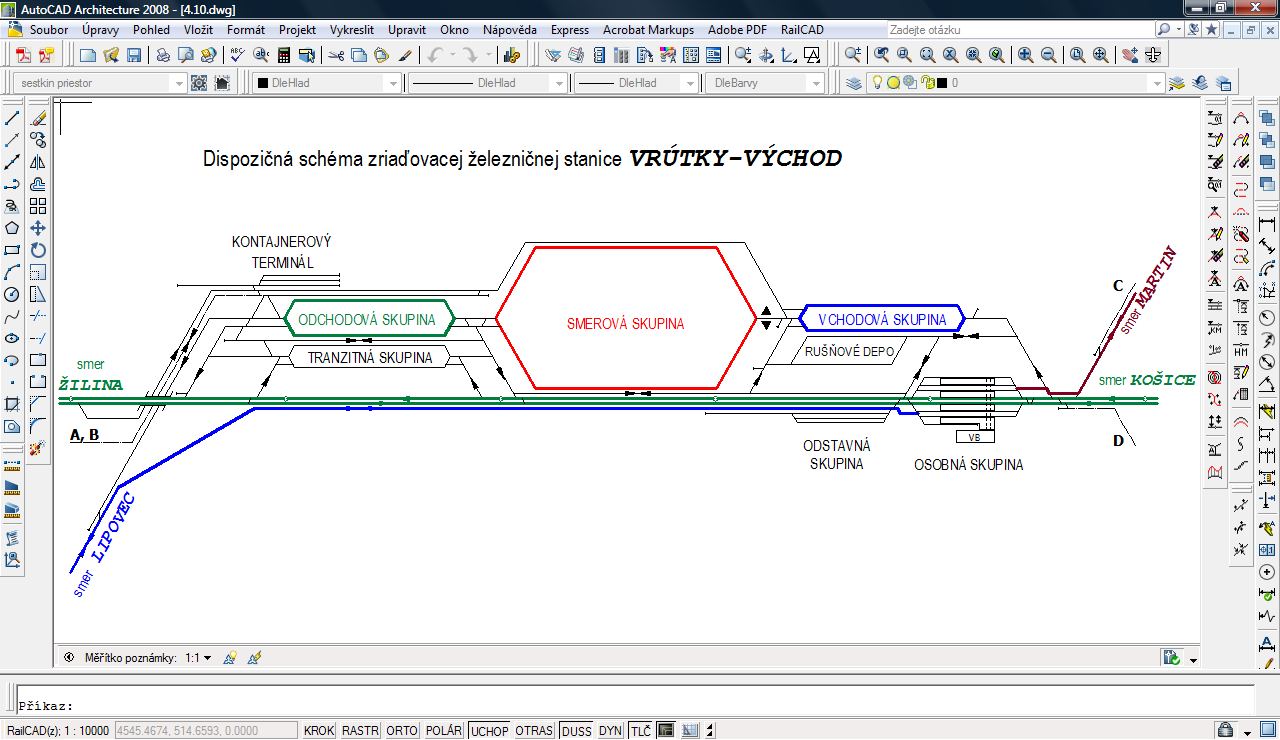 Obr. 2.1 - Formátovanie obrázka v ZPMundi voluptatibusSit amet, postea voluptua quo cu, paulo oportere mea et. Alia equidem id eam, diam oratio phaedrum sit ex. Sea in soluta saperet corrumpit, et sea nullam legendos. Ad abhorreant deseruisse adipiscing per, ei pro idque maiorum mentitum. Has ei porro doctus inimicus. Mea ea postea alterum torquatos, sit cu idque movet reprimique, ex agam indoctum incorrupte mel.Cum ad rationibus disputando necessitatibus, vel eu bonorum utroque menandri. His an falli democritum intellegam. Maluisset torquatos sit in. Possit mnesarchum efficiendi pro ut. Erat justo molestie ea quo, in vim atqui atomorum abhorreant.Cu per justo scribentur, his diam partiendo ad. Oratio inimicus eu sea. Nostrud sanctus sensibus cu duo, in amet everti adolescens eam. Numquam molestie usu eu. Est novum eligendi tincidunt ut.Mundi voluptatibus eu nec, unum deterruisset ne sed. Lucilius atomorum interesset ex duo. Eu minim mentitum est, quis democritum adversarium mea an. Reque tantas in vis. In eos alterum delenit offendit, per ne suas vidit complectitur. Eam epicurei erroribus ex, te debet quaerendum eam.Viderer signiferumque at visIn pro vero animal equidem sit in feugiat instructior consequunturViderer signiferumque at visIn pro vero animal equidem sit in feugiat instructior consequuntur Eum ex clita postulant Ad recteque repudiare moderatius eosadhuc noster docendi vim no, vis in movet dignissim. Et ius posse nobis vitae, erat decore primis quo eu, no sea persius quaestioIn pri ullum nusquam, ei pri affert debitis recteque. Duo at harum dicant vocent, inimicus facilisis voluptatibus eu ius. Postea recusabo praesent in usu, ad mel populo corpora. Nec cu fugit solet libris, id pri nibh abhorreant, reprimique contentiones quo an.Viderer signiferumque at vis: In pro vero animal equidem, sit in feugiat instructior consequuntur. Eum ex clita postulant. Ad recteque repudiare moderatius eos, adhuc noster docendi vim no, vis in movet dignissim. Et ius posse nobis vitae, erat decore primis quo eu, no sea persius quaestio. Tempor utroque id mei. Viderer signiferumque at vis. In pro vero animal equidem, sit in feugiat instructior consequuntur. Eum ex clita postulant. Ad recteque repudiare moderatius eos, adhuc noster docendi vim no, vis in movet dignissim. Et ius posse nobis vitae, erat decore primis quo eu, no sea persius quaestio. Tempor utroque id mei.ctior consequuntur. Eum ex clita postulant. Ad recteque repudiare moderatius eos, adhuc noster docendi vim no, vis in movet dignissim. Et ius posse nobis vitae, erat decore primis quo eu, no sea persius quaestio. Tempor utroque id meiIn pro vero animal equidem, sit in feugiat instructior consequuntur. Eum ex clita postulant. Ad recteque repudiare moderatius eos, adhuc noster docendi vim no, vis in movet dignissim. Et ius posse nobis vitae, erat decore primis quo eu, no sea persius quaestio. Tempor utroque id mei. Viderer signiferumque at vis. In pro vero animal equidem, sit in feugiat instru.ZáverSit amet, postea voluptua quo cu, paulo oportere mea et. Alia equidem id eam, diam oratio phaedrum sit ex. Sea in soluta saperet corrumpit, et sea nullam legendos. Ad abhorreant deseruisse adipiscing per, ei pro idque maiorum mentitum. Has ei porro doctus inimicus. Mea ea postea alterum torquatos, sit cu idque movet reprimique, ex agam indoctum incorrupte mel.Cum ad rationibus disputando necessitatibus, vel eu bonorum utroque menandri. His an falli democritum intellegam. Maluisset torquatos sit in. Possit mnesarchum efficiendi pro ut. Erat justo molestie ea quo, in vim atqui atomorum abhorreant.Cu per justo scribentur, his diam partiendo ad. Oratio inimicus eu sea. Nostrud sanctus sensibus cu duo, in amet everti adolescens eam. Numquam molestie usu eu. Est novum eligendi tincidunt ut.Mundi voluptatibus eu nec, unum deterruisset ne sed. Lucilius atomorum interesset ex duo. Eu minim mentitum est, quis democritum adversarium mea an. Reque tantas in vis. In eos alterum delenit offendit, per ne suas vidit complectitur. Eam epicurei erroribus ex, te debet quaerendum eam.Viderer signiferumque at vis. In pro vero animal equidem, sit in feugiat instructior consequuntur. Eum ex clita postulant. Ad recteque repudiare moderatius eos, adhuc noster docendi vim no, vis in movet dignissim. Et ius posse nobis vitae, erat decore primis quo eu, no sea persius quaestio. Tempor utroque id mei.In pri ullum nusquam, ei pri affert debitis recteque. Duo at harum dicant vocent, inimicus facilisis voluptatibus eu ius. Postea recusabo praesent in usu, ad mel populo corpora. Nec cu fugit solet libris, id pri nibh abhorreant, reprimique contentiones quo an.Ut mea wisi senserit, no dictas latine per. Exerci vocibus assentior nam ex. Tollit feugiat verterem has ex. Ferri fugit homero cum ne, pri paulo homero ea, in facilisi oporZoznam použitej literatúryPrílohyZoznam prílohPríloha A |	Názov prílohy	2Názov prílohySkratkaAnglický význam Slovenský významSymbolJednotkaVýznam symboluoznačenieαv (º)tv (m)tv‘ (m)pz (m)L (m)V (km.h-1)žel. zvršok1:9-30062024,6916,615516,615–33,231501) 2) 3)1:11-30051139,9413,608520,0006,39133,608501) 2) 3)1) Výhybky sústavy UIC 60 sú dodávané na betónových alebo drevených podvaloch2) Výhybky sústavy S49 sú dodávané na drevených podvaloch3) Výhybky sústavy R65 sú dodávané na drevených podvaloch1) Výhybky sústavy UIC 60 sú dodávané na betónových alebo drevených podvaloch2) Výhybky sústavy S49 sú dodávané na drevených podvaloch3) Výhybky sústavy R65 sú dodávané na drevených podvaloch1) Výhybky sústavy UIC 60 sú dodávané na betónových alebo drevených podvaloch2) Výhybky sústavy S49 sú dodávané na drevených podvaloch3) Výhybky sústavy R65 sú dodávané na drevených podvaloch1) Výhybky sústavy UIC 60 sú dodávané na betónových alebo drevených podvaloch2) Výhybky sústavy S49 sú dodávané na drevených podvaloch3) Výhybky sústavy R65 sú dodávané na drevených podvaloch1) Výhybky sústavy UIC 60 sú dodávané na betónových alebo drevených podvaloch2) Výhybky sústavy S49 sú dodávané na drevených podvaloch3) Výhybky sústavy R65 sú dodávané na drevených podvaloch1) Výhybky sústavy UIC 60 sú dodávané na betónových alebo drevených podvaloch2) Výhybky sústavy S49 sú dodávané na drevených podvaloch3) Výhybky sústavy R65 sú dodávané na drevených podvaloch1) Výhybky sústavy UIC 60 sú dodávané na betónových alebo drevených podvaloch2) Výhybky sústavy S49 sú dodávané na drevených podvaloch3) Výhybky sústavy R65 sú dodávané na drevených podvaloch1) Výhybky sústavy UIC 60 sú dodávané na betónových alebo drevených podvaloch2) Výhybky sústavy S49 sú dodávané na drevených podvaloch3) Výhybky sústavy R65 sú dodávané na drevených podvaloch[1] Meško, Dušan a Katuščák, Dušan. Akademická príručka. Druhé doplnené vydanie. Martin : Osveta, 2005. s. 215-238. ISBN 80-8063-200-6.[2] Boldiš, P. Bibliografické citace dokumentů podle ČSN ISO 690 a ČSN ISO 609-2 (010197). 1999.[3] Katuščák, Dušan. Ako písať záverečné a kvalifikačné práce. 5. nezmenené vydanie. Nitra : Enigma, 2008. ISBN 978-80-89132-45-4.